{Place on departmental or applicable institutional letterhead}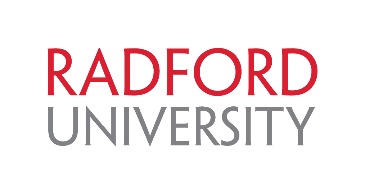 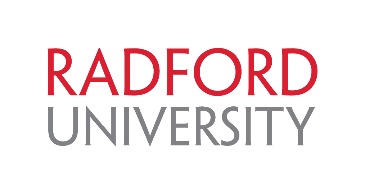 Assent form for child between 13 and 17 years of age [NOTE: Adolescents are deemed capable of reading and understanding the formal informed consent given to the parents.  That consent should be at the 8th grade reading level.  In addition to the consent, you are required to add the following text to the bottom of the parent’s consent form. If the child is between 13 and 17, a child signature line should be added to the consent form.]  An adult witness is required whenever child assent is being sought.“I have read the description of the study titled (give title) that is printed above, and I understand what the procedures are and what will happen to me in the study. I have received permission from my parent(s) to participate in the study, and I agree to participate in it. I know that I can quit the study at any time.”Child’s Printed Name and Signature				DateWitness’s Printed Name and Signature			Date